University Curriculum Council 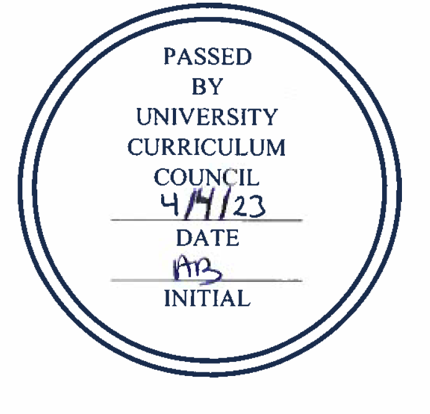 Approved Programs April 4, 2023 PROGRAM CHANGESCollege of Arts & Sciences Program Code: BA3101 & BS3101Program Name: MathematicsDepartment/School: MathematicsContact: Yaqin Feng (fengy@ohio.edu) Desired Start Date: Fall 2023We are making ET 2100 Engineering Programming a required computing courses at the department level. ET 2100 is a first course for students with no programming background who intend to continue with more advanced programming classes. It introduces the Python programming language. Mastering Python adds value to our student’s knowledge and makes our students more competitive in the job market. This change increases total program hours by 4 credits. College of BusinessProgram Code: MS8161Program Name: Sports AdministrationDepartment/School: Sports AdministrationContact: Kelley Walton (waltonk@ohio.edu) Desired Start Date: Fall 2023The Master of Sports Administration program specializes in preparing students for a successful career in the sport industry. This program is offered in a primarily online format, with the opportunity for students to participate in two on-campus residencies and two/three live experiential opportunities throughout the program. The MSA program is housed in the College of Business at Ohio University and in the Department of Sports Administration. Students are required to complete 36 credit hours over 5 semesters. Students earn a Master of Sports Administration degree upon completion.This proposal includes changes to the curriculum to address some minor issues with the current curriculum and provide a framework for the academic and residency experience going forward. These changes are designed to provide a framework for sustainability for this upcoming year and beyond. Recommended changes: (1) Remove Applied Projects (2-credit hours) and replace with SASM 5000 Diversity and Inclusion in Sport Course (3-credit hours) Remove: SASM 6560 Applied Sports Marketing Project (2 hours) SASM 6575 Applied Sports Sponsorship Project (2 hours) SASM 6475 Applied Fundraising and Development in Intercollegiate Athletics (2 	hours) The 2-credit hour Applied Projects course has been difficult to manage in a 7-week format for faculty, students and clients. This course is a consulting project that has proven difficult to fit into the PMSA schedule. The Sports Administration Department has a strong commitment to teaching diversity, equity and inclusion (D, E & I). This topic deserves to be a full course, making the Diversity and Inclusion course a core course of the OMSA curriculum. SASM 5000 Diversity and Inclusion in Sport is a current offering in the on campus MSA degree program, so this is not a new course. (2) All 4 credit hour courses will become 3 credit hour courses. Our course schedule is 7 weeks for each PMSA core course. Covering 4-credit hours’ worth of material in a condensed 7-week session is cumbersome for our students and faculty. Each core course should contain 3-credit hours’ worth of content. SASM 6585 Revenue Generation Strategies (4 hours – change to 3 hours) SASM 6850 Introduction to Sport Analytics (4 hours – change to 3 hours) (3) Reduce SASM 6990 Capstone from a 3-credit hour course to a 1-credit hour course. This also provides more flexibility in the timing of the course options and allows for students to start and end without a rigid course schedule that ends with a 3-credit hour Capstone course. (4) Add SASM 6550 Sport Marketing (3 hours) The Ohio University Sports Administration Alumni board, current faculty and current students have repeatedly requested more education related to sport marketing. The program remains a 36-credit hour program. All courses exist in OCEAN. SASM 6585 and SASM 6850 are being changed in OCEAN to 3- credit hour courses. SASM 6990 is being changed from fixed 3-credit hours to variable 1-3 credit hours.Russ College of Engineering & TechnologyProgram Code: BS7251Program Name: Chemical EngineeringDepartment/School: Chemical and Biomolecular EngineeringContact: Darin RidgwayDesired Start Date: Fall 2023Three changes are requested:1. Add ChE 1000 – Introduction to Chemical Engineering as a requirement. 2. Remove HIST 2905 as a specific requirement and allow students to take any Arches – Connected World course. 3 Update the list of Approved Technical Electives a Add ES 4720 as an approved Tech Elective. b Remove ChE 4500, CHE 4820, ChE 4840 c Allow CE 4580 (already on the list) to count under Subcategory 4 “Include one hour from an approved laboratory course” d Allow up to 3 hrs. of ChE 4941 as a Technical Elective (raised from 2)This increases the program requirements from 124.5 to 125.5 credits. Russ College of Engineering & TechnologyProgram Code: BS7260Program Name: Computer Science Department/School: School of Electrical Engineering & Computer Science Contact: Chad MourningDesired Start Date: Fall 2023The Computer Science B.S. has a section dedicated to “Technical Electives,” typically courses taken during the Junior or Senior year that are specialized to specific topics that are not “core” to the discipline.  There are currently 15 approved courses, some offered regularly, some sporadically, but new classes, fully approved by UCC, have been added to the curriculum that students take, but must have DARS exceptions to count towards their technical electives, which creates a high administrative burden as new classes are introduced over time.Courses to be added as technical electives include: CS4350 Fundamentals of Game Design (3)CS4770 Introduction to Computer Software Security for Enga (3)EE4773 Foundations of Hardware Security (3) College of Fine Arts Program Code: MA5056Program Name: Master of Arts AdministrationDepartment/School: College of Fine Arts  Contact: Christi Camper Moore (campermo@ohio.edu) Desired Start Date: Fall 2023Currently, MPA 5890 (Nonprofit Leadership and Governance) is one of the core required courses for the Master of Arts Administration degree, as well as the graduate certificate. However, after completing 3 Fall semesters of this new program, it has become clear that MPA 5890 overlaps too much with another required course FAR 5100 (Introduction to Arts Administration). The Arts Administration program is proposing to remove the required course of MPA 5890 and replace it with MPA 5710 (Social Entrepreneurship).College of Fine Arts Program Code: CTAACGProgram Name: Graduate Certificate in Arts AdministrationDepartment/School: College of Fine Arts  Contact: Christi Camper Moore (campermo@ohio.edu) Desired Start Date: Fall 2023Currently, MPA 5890 (Nonprofit Leadership and Governance) is one of the core required courses for the Master of Arts Administration degree, as well as the graduate certificate. However, after completing 3 Fall semesters of this new program, it has become clear that MPA 5890 overlaps too much with another required course FAR 5100 (Introduction to Arts Administration). The Arts Administration program is proposing to remove the required course of MPA 5890 and replace it with MPA 5710 (Social Entrepreneurship).Patton College of Education Program Code: MS8180Program Name: Parks, Recreation, Hospitality and TourismDepartment/School: Recreation, Sport Pedagogy, and Consumer Sciences   Contact: Bruce Martin (martinc2@ohio.edu) Desired Start Date: Fall 2023We propose expanding the current Parks, Recreation, and Leisure Studies program (MS8180) by adding a concentration focused on Hospitality Management. To reflect the addition of this concentration, we also propose changing the program name and degree name to Parks, Recreation, Hospitality and Tourism. We are not requesting any new resources to support this change, as all but two of the courses to be included in the Hospitality Management concentration are dual listed.We propose the following program changes: a.   Add Hospitality Management as a concentration in the Parks, Recreation, and Leisure Studies 	graduate program. b.   Change both the program name and degree title to Parks, Recreation, Hospitality and 		Tourism. c.   Replace REC 6170 with REC 6020 as one of the core requirements of the curriculum. d.   Add REC 6920 (3 cr) as a course requirement for students completing a professional project 	to fulfill the capstone requirement for the degree. e.   Add REC 6940 (3 cr) as a course requirement for students completing a mentored writing 	project to fulfill the capstone requirement for the degree. f.   Remove REC 5430 from the Recreation Management concentration. g.   Add RHT 5430 to the Recreation Management concentration. h.   Change course prefixes of the following courses to from REC to PRHT: REC 6010, REC 	6020, REC 6080, REC 6900, REC 6920, REC 6930, REC 6932, REC 6940, REC 6941, 	and REC 6950.NEW PROGRAMS/CERTIFICATESUniversity CollegeProgram Code: BDXX02Program Name: Data AnalyticsDepartment/School: University CollegeContact: David Nguyen (nguyend4@ohio.edu) The Bachelor of Data Analytics is an interdisciplinary degree focused on data informed understanding. It is intended to qualify students for 1) entry-level employment in fields that call for data analysis. and 2) graduate work in data science and computational statistics. The program is suited to students from a broad range of backgrounds. Graduation requirements merge depth of knowledge in data analysis with a chosen field of study. The combination of analytic expertise and substantive depth will distinguish the program from others in the state and region. Major requirements consist of 1) three core classes, 2) a set of general requirements, 3) a domain requirement consisting of four courses in a student-selected ‘track’. A capstone class asks students to develop either a portfolio of coursework (an integrated document) or a research paper/project under faculty supervision. Depending on the number of credit hours associated with individual courses, requirements for the major amount to 35-52 credit hours. Overall, including General Education requirements, 120 credit hours will be required for graduation. The program will be offered by University College. Except for the required capstone all classes will be offered by established academic units. There is no plan to request additional instructional personnel. Administration and student services will reside within University College. Academic leadership will be coordinated by University College and will draw from faculty members in established academic units.General Education Requirements (minimum 38 credit hours)Core Requirements (11 credits) • MATH 2530 - Introductory Data Science (4 credit hours) • MDIA 4132 – Visual Analytics (4 credit hours) • DATA 4510 - Capstone Seminar in Data Analytics (3 credit hours) General Requirements (minimum 12 credit hours) • Introductory Data Analysis (minimum 3 credit hours). Select one data analysis course from among the following: o GEOG 2710 - Introduction to Statistics in Geography (3 credit hours) o PBIO 3150 - Statistical Methods in Plant Biology (4 credit hours) o POLS 2800 - Analyzing Politics: Applied Statistics for Government, Public, and 	International Affairs (3 credit hours) o ECON 2200 - Introduction to Economic Data Analysis Using Python (3 credit hours) o ECON 2890 - Economic Data Analysis with Excel and SAS (3 credit hours) o QBA1721 – Introduction to Information Analysis and Descriptive Analytics (3 credits) • Calculus (4 credit hours). Select one course from among the following (with placement as appropriate per MATH) o MATH 1350 - Survey of Calculus (4 credit hours) o MATH 2301 - Calculus I (4 credit hours) • Programming (minimum 3 credit hours). Select one course from among the following (with placement as appropriate per requirements stated by the relevant academic unit): o CS 1400 - Fundamentals of Computing (3 credit hours) o ET 2100 - Engineering Programming (4 credit hours) o CS 2300 - Computer Programming in JAVA (4 credit hours) o CS 2400 - Introduction to Computer Science I (4 credit hours) • Statistical Applications (minimum 2 credit hours). Select one course from the following list. Note: A course selected for the Statistical Applications requirement may not be used to fulfill a Track requirement. o MATH 3500 – Probability (3 credit hours) o MATH 4500 - Theory of Statistics (3 credit hours) o MATH 4510 - Applied Statistics (3 credit hours) o MATH 4530 - Statistical Computing (3 credit hours) o ECON 4850 - Economic Methodology (3 credit hours) o ECON 4870 - Introduction to Econometrics (3 credit hours) o ECON 4890 - Economics with SAS (3 credit hours) o GEOG 4710 - Quantitative Methods in Geography (3 credit hours) o GEOL 3050 - Statistical Methods in Geology (3 credit hours) o ISE 4160 - Principles of Six Sigma Credit Hours (3 credit hours) o ISE 4300 - Introduction to Designed Experiments (2 credit hours) o MATH 4550 - Basic Principles of Actuarial Science (3 credit hours) o MATH 4560 - Life Contingencies (3 credit hours) o PBIO 3150 - Statistical Methods in Plant Biology (4 credit hours) o PSY 2120 - Research Methods in Psychology (4 credit hours) o PSY 3110 - Advanced Statistics for the Behavioral Sciences (4 credit hours) o QBA 2720 - Business Analytics (3 credit hours) o SOC 4500 - Data Analysis (3 credit hours) Domain Requirements (minimum 4 courses totaling a minimum of 12 credit hours) • Students will complete a set of four classes totaling a minimum of 12 credit hours meeting the expectations of a specific field identified by an academic unit. The Initial Track Offerings have been consulted with, agreed upon, and proposed by these units. Initial Track Offerings Select four courses from one of the following tracks: Communication • MDIA 4130 – Social Media Analytics (3 credit hours) • VICO 3010 - Communicating with Data Visualization (3 credit hours) • JOUR 4790 - Data Journalism (3 credit hours) • COMS 3520 - Quantitative Inquiry in Communication (3 credit hours) Economics • ECON 3070 - Economic Data Analysis (3 credit hours) • ECON 3150 - Economics of Health Care (3 credit hours) • ECON 3810 - Economic Statistics (3 credit hours) • ECON 4850 - Economic Methodology (3 credit hours) • ECON 4870 - Introduction to Econometrics (3 credit hours) • ECON 4890 - Economics with SAS Credit Hours (3 credit hours) Geography / Geographic Information Sciences • GEOG 3031 - Meteorological Observations (2 credit hours) • GEOG 3600 - Cartography I (4 credit hours) • GEOG 3610 - Cartography II (4 credit hours) • GEOG 3650 - Air Photo Interpretation (3 credit hours) • GEOG 4035 - Introduction to Meteorological Radar Systems, Observations, and 			Techniques (3 credit hours) • GEOG 4660 - Principles of Remote Sensing (4 credit hours) • GEOG 4712 - Field Methods in Geography (3 credit hours) • GEOG 4730 - Principles of GIS (4 credit hours) • GEOG 4740 - GIS Design and Application Development (4 credit hours) • GEOG 4760 - Advanced Spatial Analysis and GIS Applications (4 credit hours) Health • HLTH 3300 – Community Health Epidemiology (3 credit hours) • HLTH 3735 – Introduction to Health Informatics (3 credit hours) • IHS 3520 – Research and Evidence-based Practice in Healthcare (3 credit hours) • IHS 3521 – Global Health Research and Service (3 credit hours) • IHS 4303 – Secondary Data Analysis in Global Health and Development (4 credit 	hours) Plant Biology • PBIO 1140 – Foundations of Plant Biology (4 credit hours) • PBIO 3240 – Plant Physiology (3 credit hours) • PBIO 3260 – Plant Ecophysiology (4 credit hours) • PBIO 4350 – Plant Population Biology and Community Ecology (4 credit hours) • PBIO 4380 – Soil Properties and Ecosystem Processes (4 credit hours) • PBIO/CS 4160 – Problem Solving with Bioinformatics Tools (3 credit hours) Politics and Government • POLS 4062 - American Voting Behavior (3 credit hours) • POLS 4065 - Public Opinion, Political Participation, and Protest (3 credit hours) • POLS 4070 - Strategic Decision-Making (3 credit hours) • POLS 4145 - Policy Implementation and Evaluation (3 credit hours) • POLS 4152 - Public Sector Cost Accounting (3 credit hours) • POLS 4480 - Comparative Public Policy (3 credit hours) • POLS 4600 - International Political Economy (3 credit hours) • POLS 4830 - Introduction to Research Design (3 credit hours)University CollegeProgram Code: CTX53UProgram Name: Real Estate Pre-Licensure Certificate Department/School: University CollegeContact: David Nguyen (nguyend4@ohio.edu)The proposed 15-credit hour Real Estate Pre-Licensure Certificate offers OHIO students the opportunity to prepare for the Ohio Real Estate Salesperson’s License. The courses also supplement an existing major with the tools necessary to be successful in the world of real estate. The REAL courses provide comprehensive coverage of real estate topics including but not limited to contracts, appraisals, financing, mortgages, liens, construction lending, commercial loans, and real estate law. The additional required course (3 credits) options in the certificate are of benefit to real estate careers and expand a student’s knowledge in the areas of sales, persuasive communications, economics, finance, and working within the community.Required Courses: 1. REAL1010 – Real Estate Principles and Practices (3 credits) 2. REAL1030 – Real Estate Law (3 credits) 3. REAL2010 – Real Estate Appraising (3 credits) 4. REAL2040 – Real Estate Finance (3 credits) 5. Choose one of the following courses: a. ECON 1000 – Survey of Economics (3 credits)b. ECON 1030 Principles of Macroeconomics (3 credits)c. TAS 3110 Diversity, Ethics, and Collaborations (3 credits) d. COMS 2020 Communications and Persuasion (3 credits)e. MKT 3580 Foundations of Professional Sales (3 credits) f. FIN 3000 Introduction to Corporate Finance (3 credits)College of Health Sciences & ProfessionsProgram Code: CTX48GProgram Name: Emergency Nurse Practitioner Department/School: School of NursingContact: Marjorie Vogt (vogtm@ohio.edu) The Emergency Nurse Practitioner (ENP) is an emerging specialty area that focuses on the emergent or acutely ill patients. The Emergency Nurse Practitioner is eligible for national certification and is employed primarily in emergency or urgent care facilities. The ENP builds on the role of the family nurse practitioner but provides the education and clinical expertise to focus on the acutely ill patient. There are currently less than two dozen ENP certificate programs in the United States, and there are no programs available in Ohio. The ENP certificate would consist of 20 credit hours and 750 faculty-supervised clinical hours spread over three semesters. The intended audience for this certificate is graduate-prepared Family Nurse Practitioners, and that is an admission eligibility criterion. It is anticipated that no more than 20 students will be enrolled once a year.NRSE 7818 Advanced Diagnostics for Clinical Decision Making (2)NRSE 6857 Emergency Nurse Practitioner Clinical I (6) 250 cl hrs. NRSE 6858 Emergency Nurse Practitioner Clinical II (6) 250 cl hrs. NRSE 6859 ENP Practicum II (6) 250 cl hrs.EXPEDITEDCollege of BusinessProgram Code: CTMLCG  Program Name: Management and Leadership CertificateDepartment/School: ManagementContact: Amy Taylor-Bianco (taylor-b@ohio.edu) & Ana Rosado Feger (rosadof@ohio.edu)This submission contains a request to update the catalog text surrounding learning outcomes for the graduate Management and Leadership Certificate. The certificate was designed prior to covid, and it was intended to be in person. It was also designed prior to further training in assessment of learning outcome writing.  The certificate is a fully online program, and it is currently being measured with two outcome measures rather than three. Our requested changes to learning outcomes and updates to the catalog text reflect both this move to an online environment and our improvement in writing and designing learning outcomes because of training for our assessment of the learning process.College of BusinessProgram Code: MS6100 Program Name: Management Department/School: ManagementContact: Amy Taylor-Bianco (taylor-b@ohio.edu) & Ana Rosado Feger (rosadof@ohio.edu)This submission contains a request to update catalog text surrounding learning outcomes.  The Master of Science in Management was designed prior to covid, and it was intended to be in person.  The program is now an online program only.  The changes to learning outcomes reflect this change in environment as well as the fact that we have gotten better at designing learning outcomes because of training for our assessment of learning process.NOTIFICATIONSNew Course PrefixPatton College of EducationDepartment of Recreation, Sport Pedagogy, and Consumer SciencesA program change proposal for the Parks, Recreation, and Leisure Studies program (MS8180) is currently undergoing review at UCC.  The proposal includes a request to create a new course prefix (PRHT) that will be assigned to various courses in the program. I am sending this email to you as directed to request the creation of this prefix. I will also send a note to ICC as directed, notifying them of the courses to which the prefix should be assigned.New Undecided Program NameCollege of Health Sciences and ProfessionsChange ND0210 Undecided Health Sciences and Professions to Discovering Health Sciences and Professions 